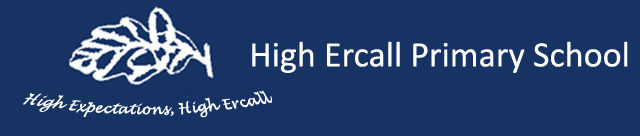 PSHE VocabularyYear AYear AYear AYear AYear AYear AYear AAutumn 1Autumn 2Spring 1Spring 2Summer 1Summer 1Class 1EYFS/Year 1VIPSFamily, important, kind, help, love, feelings, together, argument, conflict, resolution, positive, disagreement, friends, friendship, cooperate, cooperation, team, care, support, specialSE(Year group specific vocabulary below)Safety FirstSeatbelt, danger, help, e-safety, hurt, online, medicine, zebra crossing, pedestrian crossing, safe, careful, trusted adult, protect, rules, stranger danger, road safety, water safety, emergency, household cleaning products, the underwear rule.SE(Year group specific vocabulary below)Aiming HighQualities, opportunity, interests, positive, attitude, improve, resilience, job, skills, qualifications, gender, talkSE(Year group specific vocabulary below)Class 2Year 1/2TEAMTeam, class, group, community, carer, friends, family, listening, kind, unkind, fair, unfair, bullying, teasing, friendly joking, body language, consequences, choices, mindset, teamworkSE(Year group specific vocabulary below)Think PositiveHappy, sad, angry, worried, positive thinking, challenge, practise, perseverance, safe, talking, sharing, feelings, emotions, gratitude, mindful, thoughts, decisions, goals, concertation, focus SE(Year group specific vocabulary below)Money MattersMoney, coins, banknotes, spend, save, income, possessions, belongings, receipt, piggy bank, wallet, purse, bank, ship, job, work, wages, savings, contactless payment online money transfer SE(Year group specific vocabulary below)Class 3Year 3/4VIPSFriends, friendships, hobbies, respect, kind, relatives, family, support, reflect, falling out, resolution, arguments, opinions, differences, decisions, compromise, bullying, teasing, victim, helpSE(Year group specific vocabulary below) Digital Wellbeing Social media, gaming,Devices, cyberbullying, respect, privacy, information, screen time, messages, restrictions, safe, unsafe, learning, apps, internet, password, images, strangers, kindness online, fake news,  Safety First Seatbelt, injury, help, decisions, risk, danger, hazard, first aid, dare, flotation aid, harm, safe, cigarettes, alcohol, drugs, medicine, peer pressure, platform, zebra crossing, pedestrian crossing  SE(Year group specific vocabulary below)Aiming High Skills, opportunity, qualities, positive, attitude, improve, resilience, job, ambition, qualifications, determination, stereotype, challenge, goal, effort, success, happiness, growth mindset, achievements, learn SE(Year group specific vocabulary below)Diverse Britain Multicultural, society, diverse, value, respect, tradition, democracy, equality, human rights, freedom, government, rules, law, enforce, protect, parliament, livery, tolerance, customs, citizenClass 4Year 4/5TEAMSTeam, group, listening, body language, teamwork, challenge, responsibility, collaborative, communication, achieve, ripple effect, goals, consequences, teammates, individual, emotion, facial expression, considerate, dispute, resolution SE(Year group specific vocabulary below)Think PositivePositive attitude, unhelpful thoughts, happiness, uncomfortable emotions, learning, challenge, practise, perseverance, peace, effort, grief, feelings, consequences, choices, calming down, thoughts, worries, success, mindful, growth mind-setSE(Year group specific vocabulary below) It's My BodyChoices, body image, consent, healthy, unhealthy, exercise, diet sleep, drugs, alcohol, tobacco, pressure, social media, cleanliness, physical health, mental health, wellbeing, self-respect, support, ChildLine, Money MattersMoney, coins, banknotes, spend, save, income, employment, wages, ethical spending, credit, contactless payment, debt, repayments, prioritise, budget, receipt, advertisement, consumer, savings, SE(Year group specific vocabulary below)Class 5Year 5/6VIPSFriends, family, friendship, emotions, anger, sadness, upset, calm, kind, support, help, anxious, dangerous, secrets, confidential, share, healthy, unhealthy, relationships, relatives SE(Year group specific vocabulary below)STARDove – Self EsteemBody positivity, healthy relationship, confidence, support, kindness, acceptance, positive, mental health, wellbeing, Safety FirstEmergency, safe, danger, risk, dare, peer pressure, platform, decisions, help, first aid, hazard, substance, crossing, harm, injury, flotation aid, trusted adult, courage, seatbelt, privacy SE(Year group specific vocabulary below)Aiming HighSkills, opportunities, barrier, positivity, effort, job, ambition, qualifications, gender, stereotypes, challenge, goal, career, success, achievements, learn, motivation, equality, aspirations, inspiration SE(Year group specific vocabulary below)Year BYear BYear BYear BYear BYear BYear BAutumn 1Autumn 2Spring 1Spring 2Summer 1Summer 1Class 1EYFS/Year 1Be YourselfSkills, talents, confidence, feelings, body language, facial expressions, sad, worried, excited, nervous, happy, safe, love, cross, loss, change, memories, likes, thoughts, talk SE(Year group specific vocabulary below)MindfulnessBreath, calm, inhale, exhale, worry, energy, routine, practise body, mind, calming down, worry monster, mindfulness, movement SE(Year group specific vocabulary below)One WorldFamily, home, safe, happy, love, care, trust, school, similar, different, environment, need, natural resources, Earth, protect, world, harm, help, choice, pledge, SE(Year group specific vocabulary below)Class 2Year 1/2Digital WellbeingInternet, computer, connection, laptop, tablet, learning, social, apps, safety, personal information, activities, sharing, private, messaging, smartphone, smartwatch, social medial, balance, healthy habits, outsideSE(Year group specific vocabulary below)It’s my BodyConsent, choice, wash, healthy, sleep, exercise, happy, clean, teeth, touch, safe, bedtime, secret, handwashing, private, germs, food and drink, instructions, warning, medicine, SE(Year group specific vocabulary below)Diverse BritainCommunity, belonging, help, respect, share, listen, choice, consequence, neighbour, neighbourhood, natural environment, responsibility, multicultural, diverse, UK, British, celebrateSE(Year group specific vocabulary below)Class 3Year 3/4Be Yourself  Confidence, achievements, strengths, feelings, angry, calm, sad, worried, excited, nervous, happy, proud, thoughts, opinion, media, advertisement, assertive, uncomfortable, comfortable, SE(Year group specific vocabulary below)St Johns Ambulance First AidAllergies, asthma, bites, stings, emergencies, calling for help, medication, support, emergency, emergency services, police, hospital, first aid SE(Year group specific vocabulary below)Think Positive Happiness, fear, attitude, anxiety, peace, challenge, practise, perseverance changes, effort, control, feelings, emotions, calm, success, unhelpful thoughts, grief, determination, mindful, growthOne World Malawi, Africa, fair, unfair, inequality, stereotype, global warming poverty, urban, rural, trade, global, citizen, climate, help, charity, consequence, community, similar, different SE(Year group specific vocabulary below)Class 4Year 4/5TEAM UKS2Teamwork, collaborate, respect, honesty, kind, communicate, listen, team, contribute, dispute, discuss, compromise, sensitive, care, responsibility, consequence, role, classroom admire, opinion  SE(Year group specific vocabulary below)Digital Wellbeing Internet, kindness, device, cyber bullying, screen time, online safety, apps, age, personal information, respect, trusted adult, privacy, fake news, social media, password, online stranger, help, reliability.It’s My Body Consent, clean, medicine, healthy, sleep, hygiene, exercise, muscle, substantial, prescription, autonomy, safe, bedtime, tooth bushing, handwashing, private, germs, virus, instructions, warning.SE(Year group specific vocabulary below)Diverse Britain ethnicity, community, respect, law, protect, parliament consequence, democracy, local government, charity, voluntary, needs, support, prime minister, politicians, member of parliament, elect SE(Year group specific vocabulary below)Money Matters Money, investment, gain, interest, risk, value manufacturer, retailer, advertisement, consumer, price, repayment, prioritise, wages, income, loan, tax, society, cost, spendingClass 5Year 5/6Be Yourself Confidence, unique, celebrate, feelings, thoughts, help, opinions, conflict, emotions, communication, danger, anxious, pressure, shy, nervous, positive, apologise, uncomfortable, negative SE(Year group specific vocabulary below)STAR DOVE – self esteemBody positivity, healthy relationship, confidence, support, kindness, acceptance, positive, mental health, wellbeing,St Johns Ambulance First Aid First aid, basic life support, bleeding, burns, scalds, choking, head injury, adult, emergrcy, emergency services, ambulance, 999, police, hospital, first aidSE(Year group specific vocabulary below)One World renewable, citizenship, environment, responsible, resource, energy, global warming, choice, greenhouse, effect, global, citizen, non-renewable, help, biodiversity, sustainable, earth SE(Year group specific vocabulary below)SE Key Vocabulary SE Key Vocabulary SE Key Vocabulary SE Key Vocabulary Autumn 2Spring 2Summer 2Year 1Amazing MeChanges, baby, skills, abilities, differences, similarities, boys, girls, externalSame but Different Changes, aby, skills, abilities, girls boys, similarities, differences, external, differences, respectAnimals and their BabiesChanges, aby, skills, abilities, girls boys, similarities, differences, external, differences, respectYear 2I Can DoAwareness, changes, skills, abilities, boys, girls, similarities, differences, external, Knowing Our BodiesAwareness, changes, skills, abilities, boys, girls, similarities, differences, external, male, female Year 3Growing UpChanges, puberty, physical, emotional, girls boys, male, female, time, hair, body parts, breasts, periods, facial hairKnowing Our BodiesChanges, puberty, menstruation, contraception, female, similar, different, penis, vagina Facts and FictionChanges, conception, puberty, birth, age, cycle, marriage, life cycle, growing up Year 4Life Cycles Puberty, changes, life cycle, emotional changes, physical changes, conception, birth, puberty, pregnancy, body hair, penis, vagina Knowing Our BodiesPuberty, changes, menstruation, myth, female, male, period, ovary, uterus, womb, eggYear 5PubertyPuberty, physical, emotional, reproduction, personal hygiene, body hair, penis, vagina, MenstruationPhysical changes, emotional changes, puberty, human body, preproduction, personal hygiene, keeping safe, Reproduction Puberty, reproduction, life cycle, penis, vagina, egg, uterus, ovary, sperm, eggPregnancy Puberty, reproduction, life cycle, penis, vagina, egg, uterus, ovary, sperm, egg, foetus, organs, contractions, birthYear 6Changing Emotionspuberty, male, female,emotions, feelings,hormones, sexual,sex, mood swings,anger, uncomfortable,difficult, lonely,confused, sad, nervous,stressed, crushJust the Way You Aresex, heterosexual,homosexual, gay,lesbian, bisexual, sexualorientation, society, race,age, civil partnership,commitmentRelationships sex, heterosexual, homosexual, gay, lesbian, bisexual, sexual orientation, society, race, age, civil partnership, commitment 